План-конспект дистанционного занятияФИО педагога Яляева Лилия ЮзиковнаДолжность педагог дополнительного образованияОбъединение «Мир конструирования»Тема занятия: Работа с бумагой. Техника оригами.Оборудование: клей, ножницы, карандаш, цветная бумагаЭтап занятияДеятельность обучающегосяСсылка на ресурсВремяОрг. моментОрганизация рабочего места. Подготовка необходимых материаловПовторениеВспомнить технику безопасности при работе с ножницами и клеем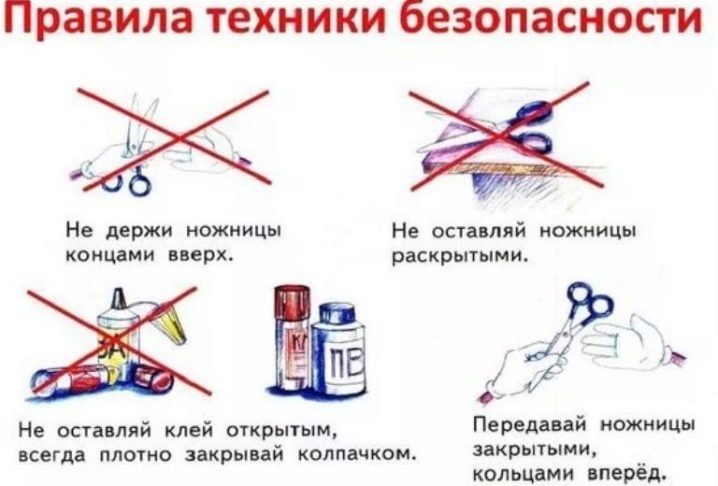 1минНовая темаПрезентация к занятию « Все об оригами»https://infourok.ru/prezentaciya-po-tehnologii-vse-o-origami-klass-4011607.html4 минПрактическая работаВыполнение поделки, руководствуясь видеоhttps://www.youtube.com/watch?v=A80BHlqXzUU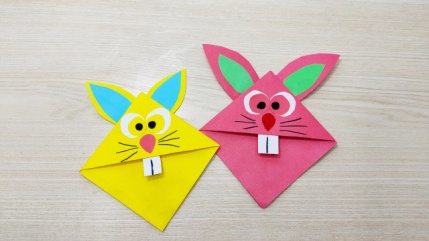 13минРефлексияОтправить на почту педагога фото выполненной работы  yalyaeva.liliya@maii.ru2 мин